≪肩こりを改善・予防するストレッチ≫、まず、同じ高さの椅子等を２つ準備します。、膝をついて、椅子の上に両手をのせます。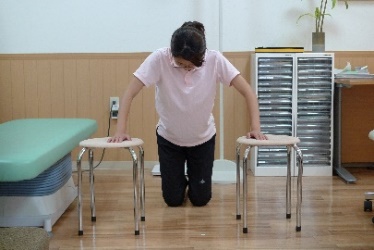 、胸を張るような感じでゆっくり上半身を落としていきます。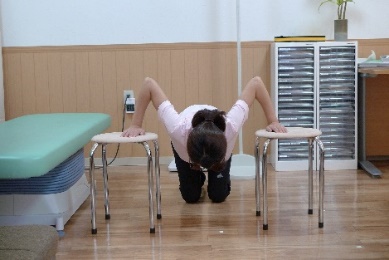 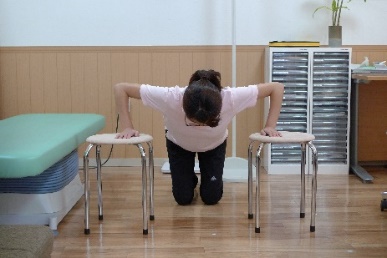 《Check Point》◯↓悪い例）胸を張れていない　　　　　　　◯↓良い例）ちゃんと胸を張れている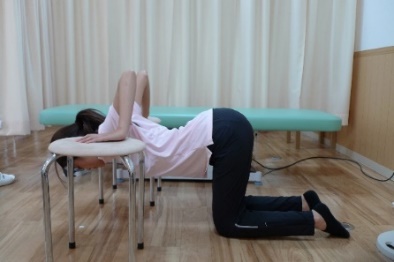 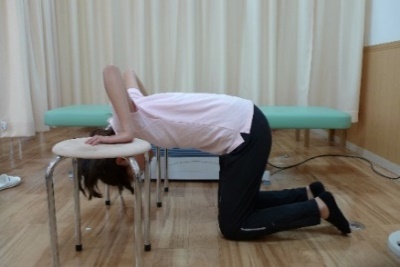 【まとめ】●ちょっと痛い・胸がツッ張るような状態で10～20秒程キープして下さい。●１日に３～５回行って下さい。●『肩が痛い』等の場合はやり方が違っている場合が多いです。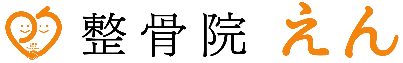 